PRVOŠOLCI SO IZ PAPIRJA IZREZOVALI SNEŽINKE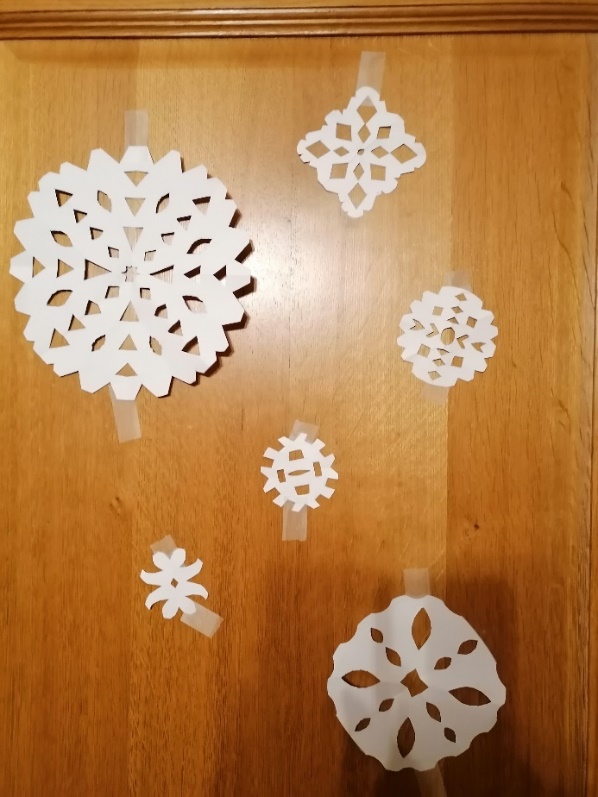 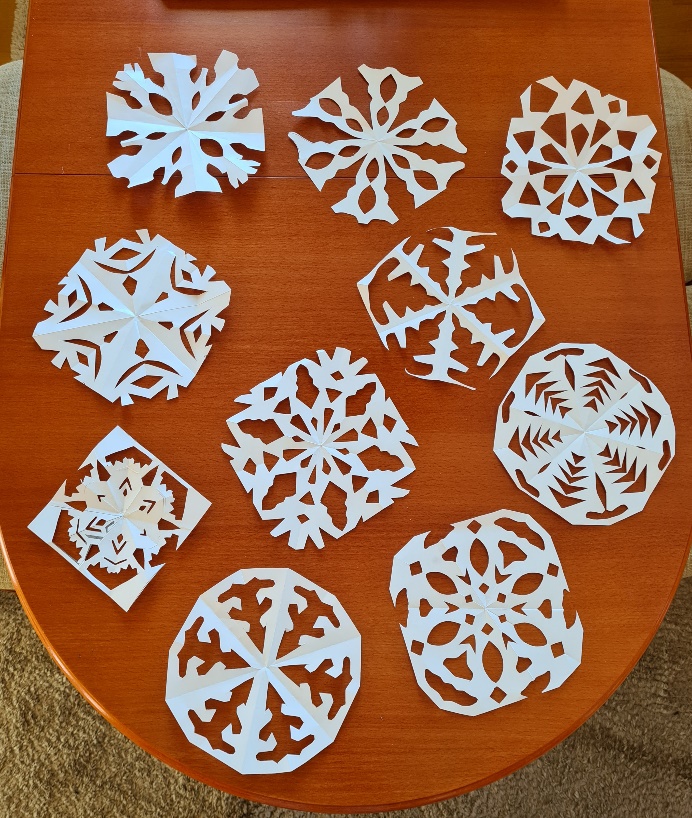 BINE ROPIČ                                                                        NIAL SILIČ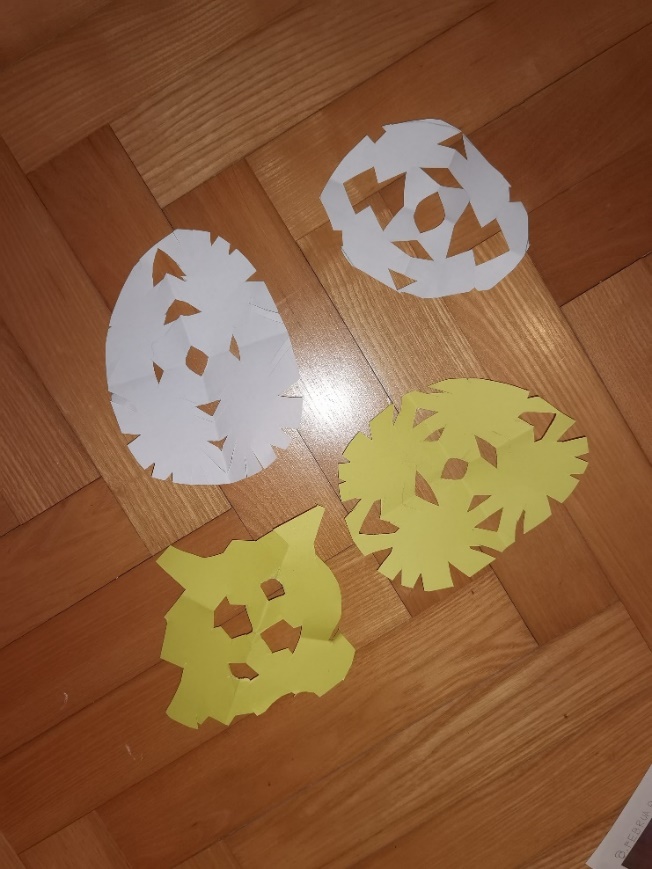 MINORIO MARKO IVANOVIČ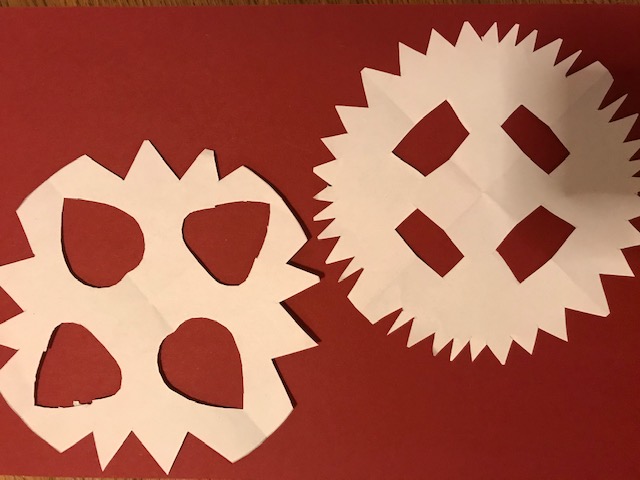 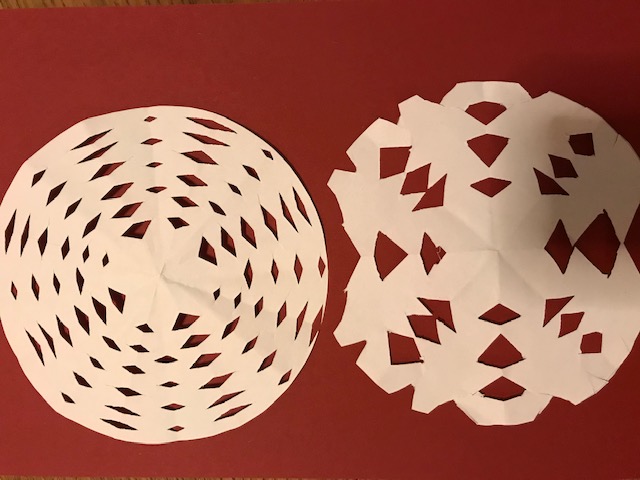 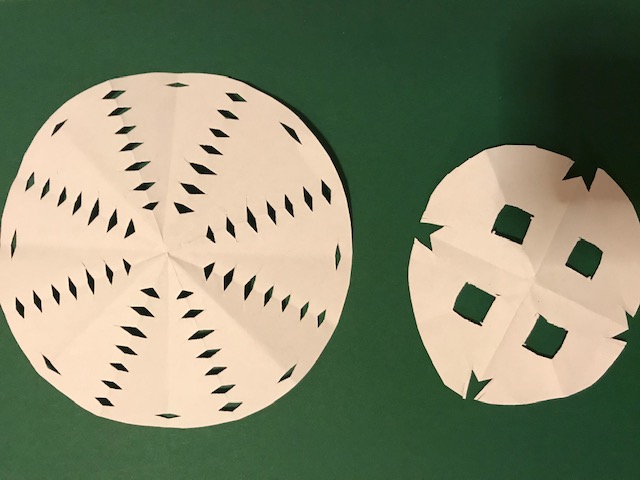 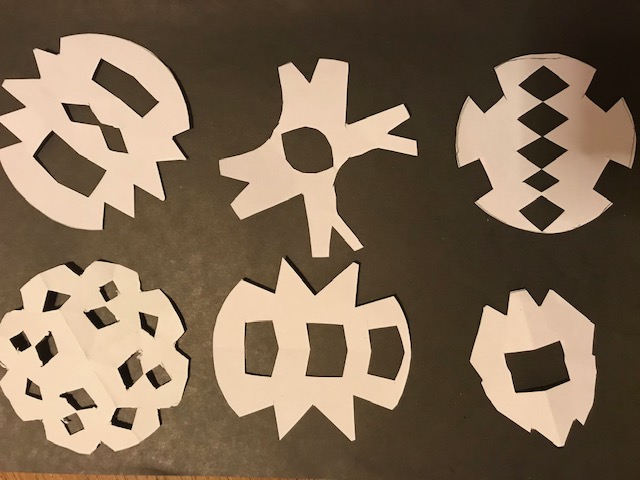 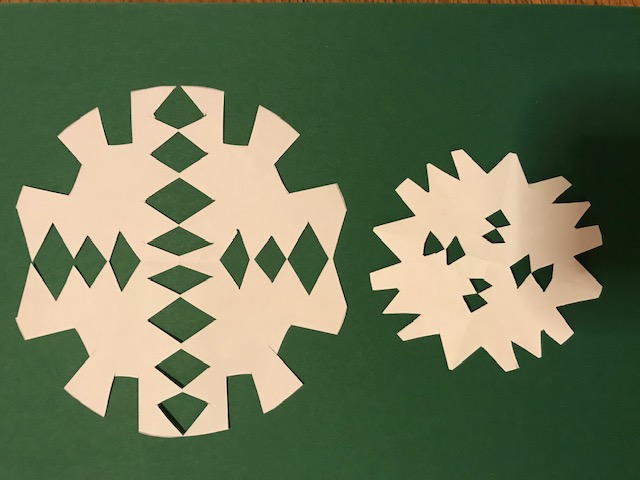                                                                            DAVID ČANČER